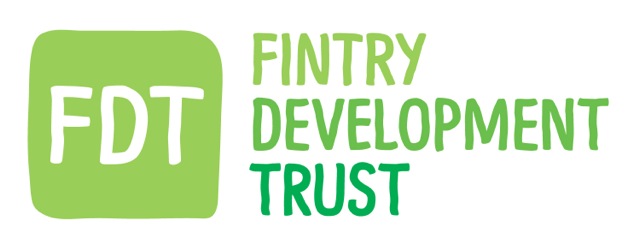 DATE :     28.09.17                 LOCATION:          HQ                     TIME: 7.30pmInformation to be separately minuted:Objections to be recorded:Date of Next Meeting: 25.10.17DIRECTORS & STAFFPresentApologiesDavid Howell (Chair)YGordon Cowtan ( Treasurer )YHolly O'DonnellYHugh EdmondsYIain FrazerYStuart HigginsYGordon MurrayYJamie Pearson (FCC Chair)YMatthew Black ( Sen. Energy Advisor)YKayt Howell (Manager)YOther Guest.Agenda Item No.Summary DiscussionDecisionAction.1.Financial report & Falck meetingGC provided report to Board via email for informationOn going stewardship of our current circumstances.ALLGC & KH reported on positive meeting with Falck and future possibilities for way forwardTo keep conversation open through further contact and discussion.GC HOD & KH2.Balgair updateMB discussed the meeting held with the FCE board to cover the remedial works taking place. Original contractor/designer to be contacted re issues found in report.Further testing of heat losses in the new year/springMB & GC3. SMART FintryGC reported on the successful 1st Focus group meeting and it’s outcomes.Should take the information to a larger audience of SMART Fintry members.MB & GCNew monitor display erected in sports Club foyer showing dashboard information.Information piece to go with it to explain it’s purpose.Reserved businessMB discussed the event at Culcreuch Castle on the 6th Oct.17 On innovation and business models.Directors who are available will attend when possible.MB GC KHGC mentioned the upcoming visit from the Chairman of Ofgem, David Gray who wishes to visit FintryPleased!MB GC KH4. After school transport Board discussed the costs and methods of funding for the future.Require more information on the journeys for accounts and our membership. KH5. Force 9 InvitationGC discussed his invitation to speak at event.Board agreed with the parameters in which GC would participate.GC6. Funding requestHOD described the fund raising plans for a running track at the primary school .The Board agreed that current circumstances left us unable to contribute at this point but if things change nearer the time, then we would reconsider. The board was also concerned about it fully fitting with our core aims.HOD & Board.Interim AOBGC discussed proposed increase in our rent for HQ office space and loan payment deferment for FSCBoard agreed that GC should discuss details further with Sandy, as per Board’s discussion.KH to check out loan payment schedule.GC KH7. AGM 2017/18KH discussed the need to get the ball rolling on AGM plans and contact AccountantsBoard agreed date of Jan 31st @ 7pm if club court is available.KH & ALL8. BiodiversityGC & KH briefly discussed possible future proposals for Biodiversity mapping of the Fintry area Board agreed in principle and welcome further developmentGC KH9.AOBKH & MB notified the board that the CCF application has been given the ok to go to full application submission.Board in support of the application.KH MB GC10 . HR summaryBoard only